附件3考生使用手册第一部分考试端使用说明1、考生考试准备考试环境要求考试设备：台式机、笔记本电脑操作系统：WIN7、WIN10（32位/64位）、WIN11，不支持WINXP、WIN8、MAC OSCPU：Intel i3 2.0GHz及以上，内存：不低于4G硬盘空间：C盘剩余空间不小于5G摄像头：电脑内置摄像头或台式机外置摄像头（清晰度不低于720P）显示器：分辨率不低于1366*768，显示比例设置为100%网络带宽：不低于20M专用浏览器安装1.提前下载好安装程序，双击运行考试专用浏览器exe文件，运行前确保杀毒软件退出，点击“安装”后开始安装。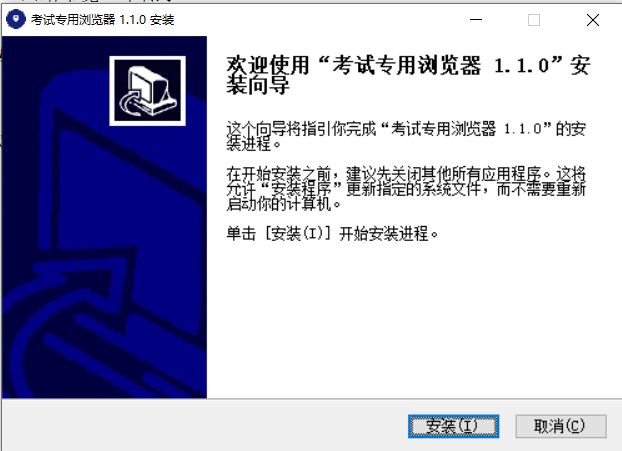 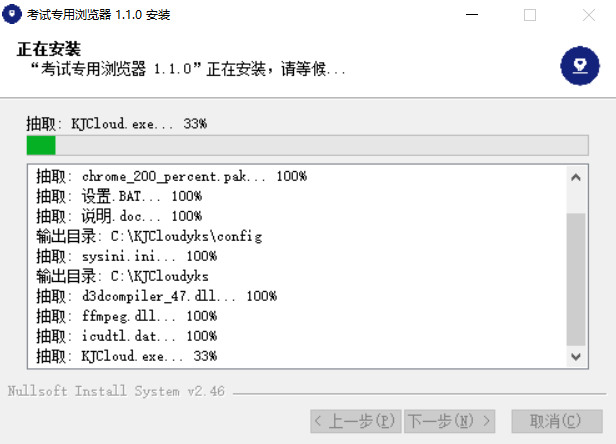 2.安装过程自动进行，点击“完成”后，安装完成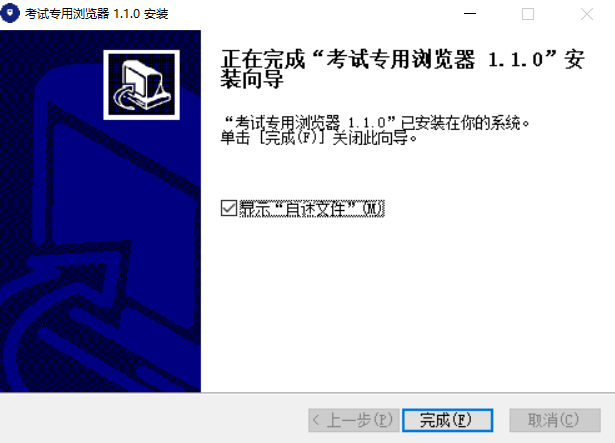 安装完成后，系统会自动打开一个使用说明文档，阅读后直接关闭即可。2、考生考试步骤进行考前测试及考试考生登录启动已安装的考试专用浏览器，系统首先弹出重要提示窗口，仔细阅读重要提示信息。点击“我已知晓”按钮，进入登录界面。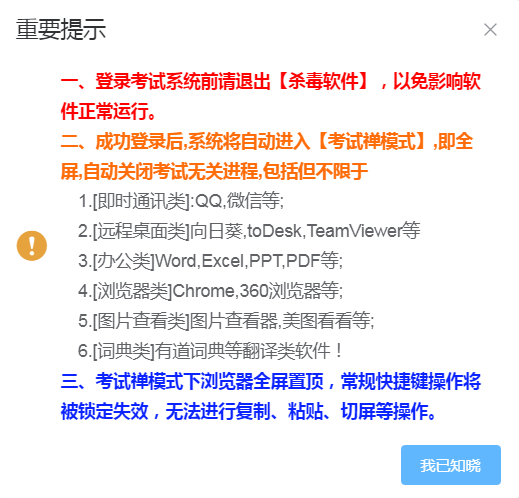 输入姓名、身份证号码登录考试系统。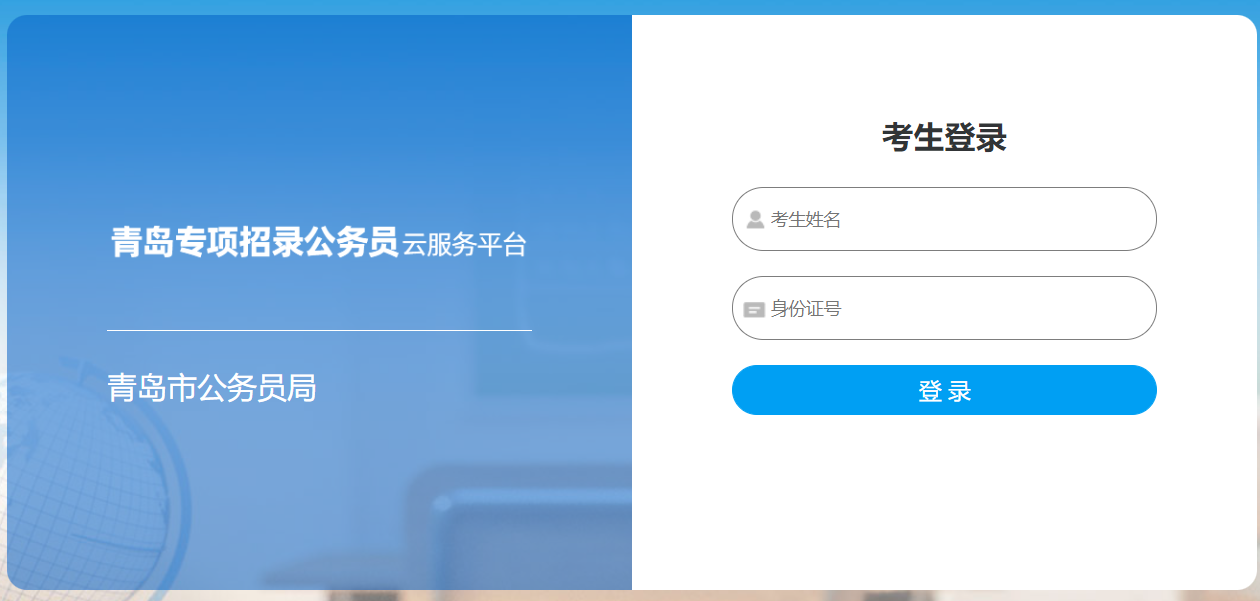 考前测试在“我的考试”列表中，选择将要参加的考试，点击“设备测试”，按步骤要求完成相关测试。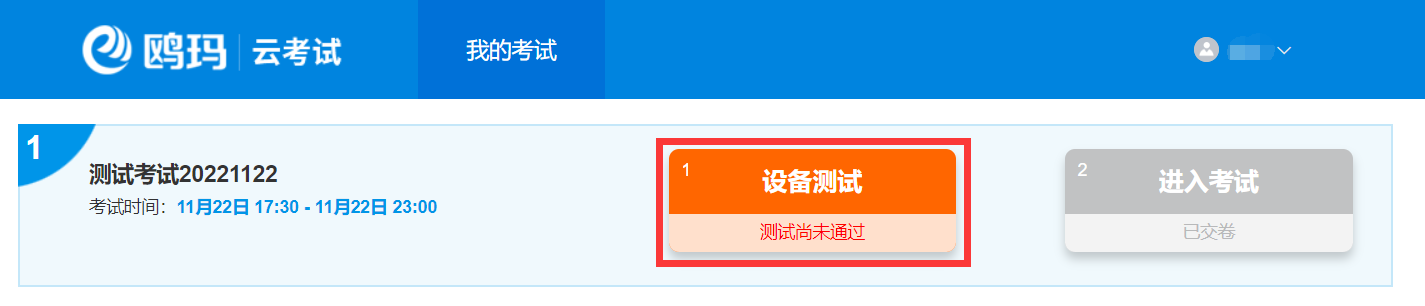 点击“设备测试”，进入设备测试页面后，首先点击【开始检测】进行计算机配置检测，检测结果若全部为对号（√）,即为计算机配置符合要求，若检测结果有一项不是对号（√），即为计算机配置不符合要求，需要更换设备，若未及时更换，产生的后果由考生自负。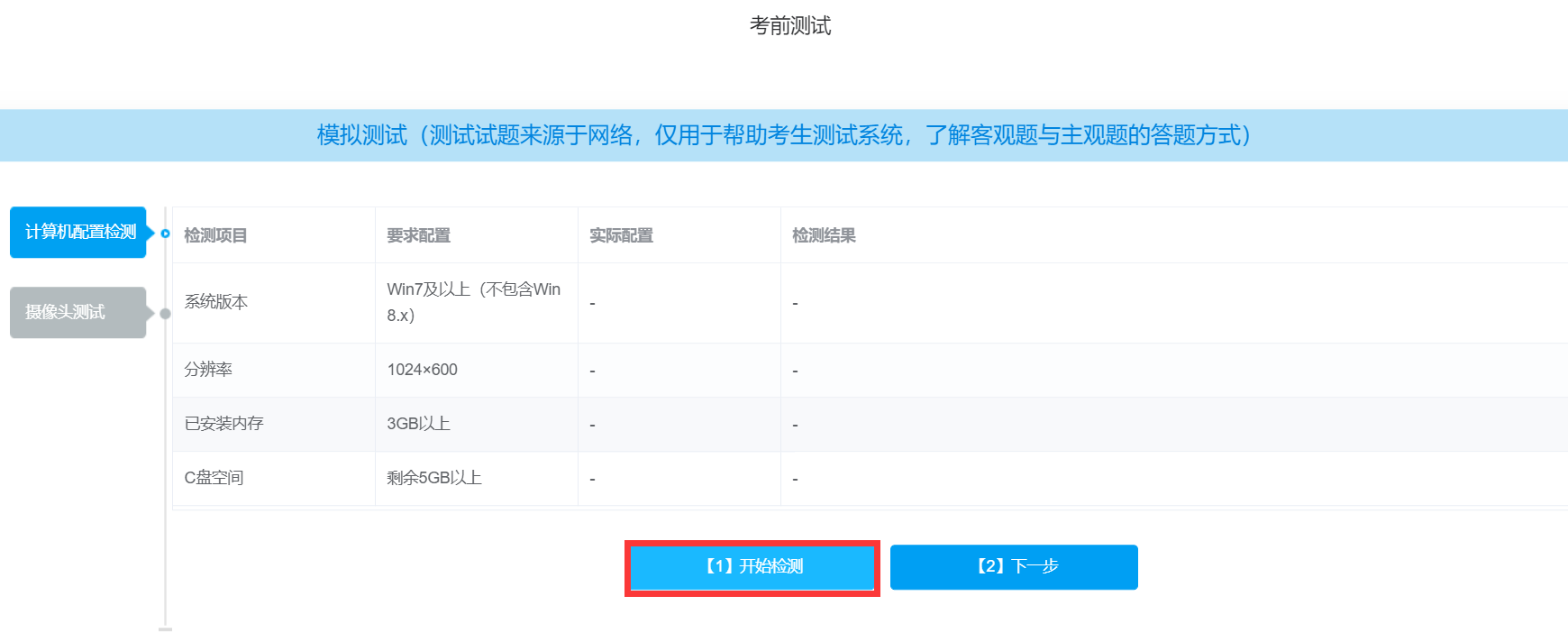 计算机配置检测通过后，点击【下一步】或者点击“摄像头测试”进入摄像头测试（如下图所示），首先点击测试（下图红框所示）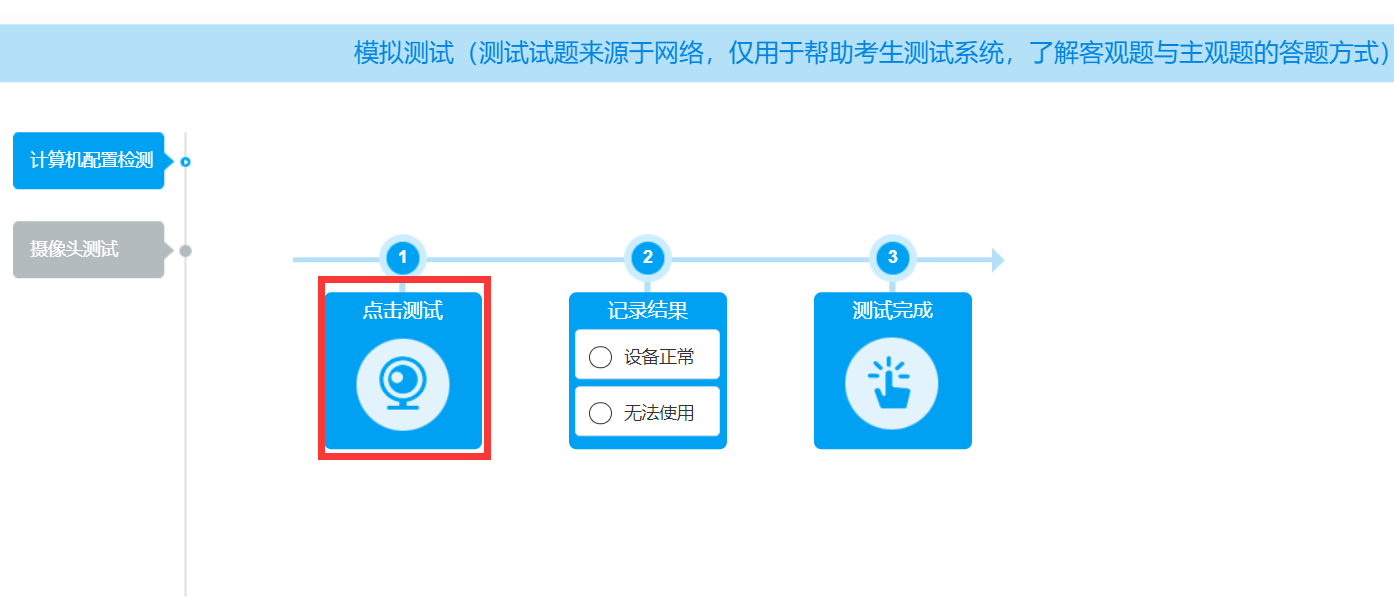 系统弹出测试窗口，在测试窗口首先选择摄像头，然后点击【打开摄像头】，图像显示框出现画面即为正常，否则请检查摄像头。测试完成后点击退出测试。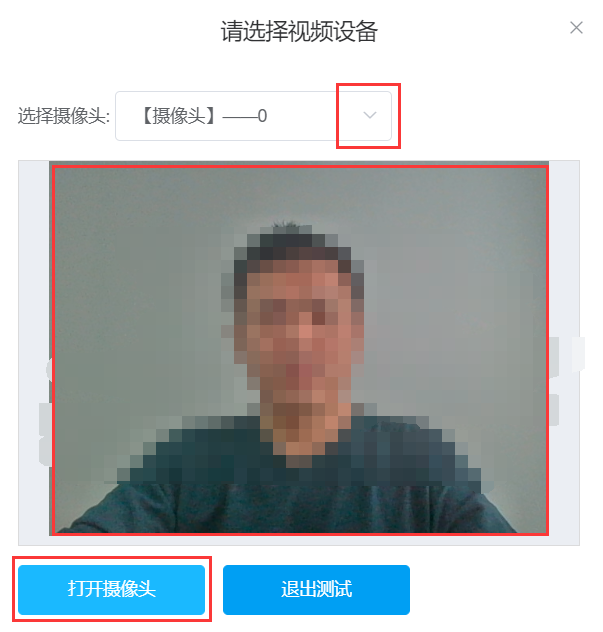 摄像头测试正常后，在“记录结果”处点击设备正常，然后点击测试完成。完成“设备测试”后点击【进入考试】，进入正式考试。正式考试在“我的考试”列表中，选择将要参加的考试，点击“进入考试”。注：“进入考试”可在考试开始时间前30分钟进入。手机端考试监控APP须提前开启，做好准备，否则无法进入考试。视频监控设备开启后，考生准备的所有空白草稿纸需逐张正反两面在监控手机前展示。考试登录登录后，考生应认真阅读，了解相关内容，勾选“我已认真阅读”选项，点击【确认】进行下一步照片采集；在照片采集页面首先点击【打开摄像头】启用摄像头，然后点击【拍照】进行人脸比对验证，比对完成后点击【下一步】，进入下一环节。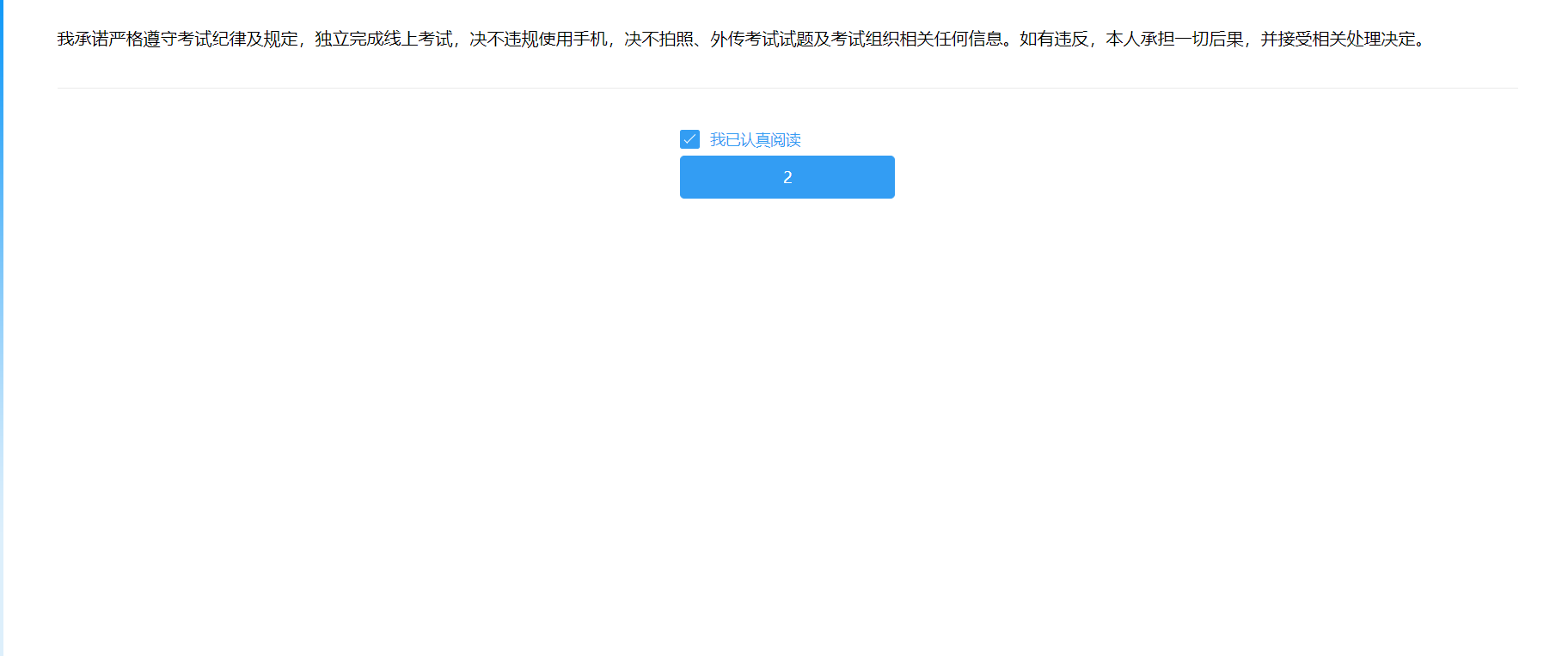 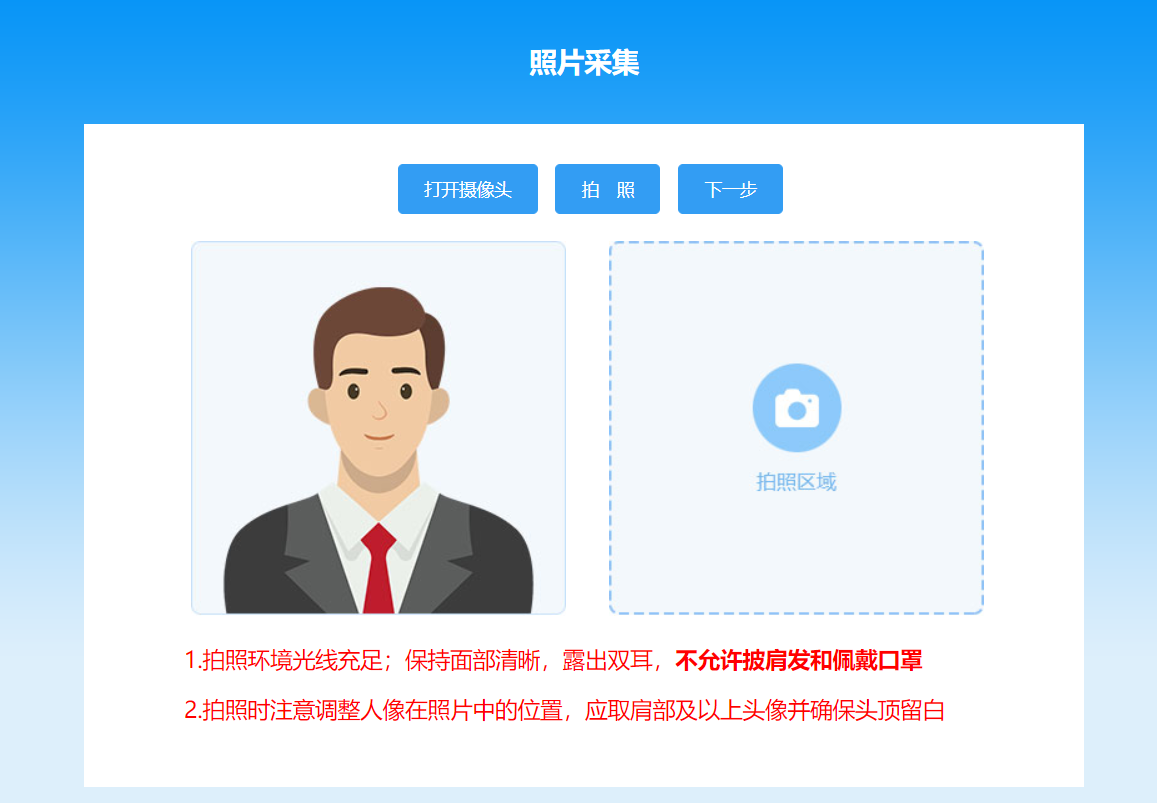 考生须知进入考生须知页面， 阅读倒计时结束后，勾选“我已详细阅读并郑重承诺”，点击【进入考试】，进入作答界面。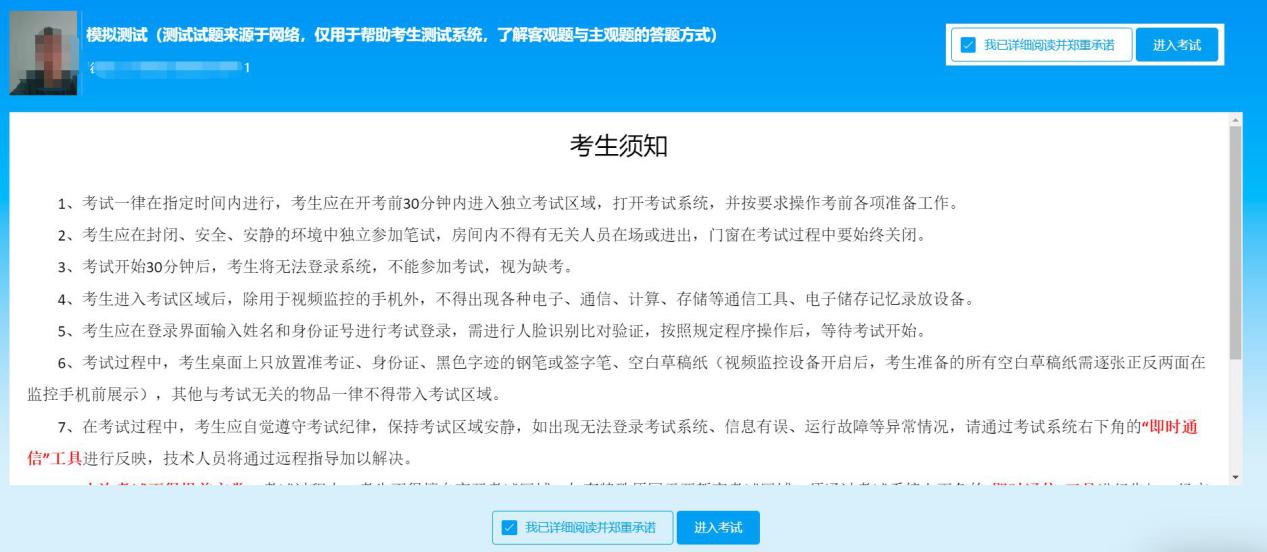 2.1.6.作答界面答题过程中考生可通过题号，或者点击下方的【上一题】、【下一题】进行试题的切换。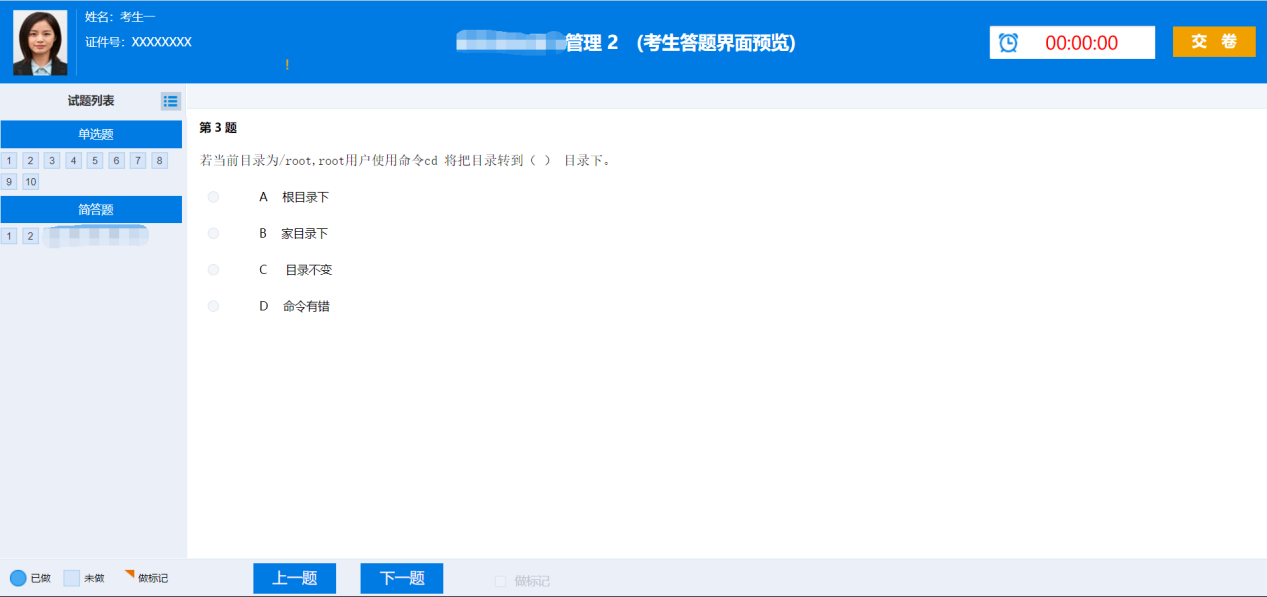 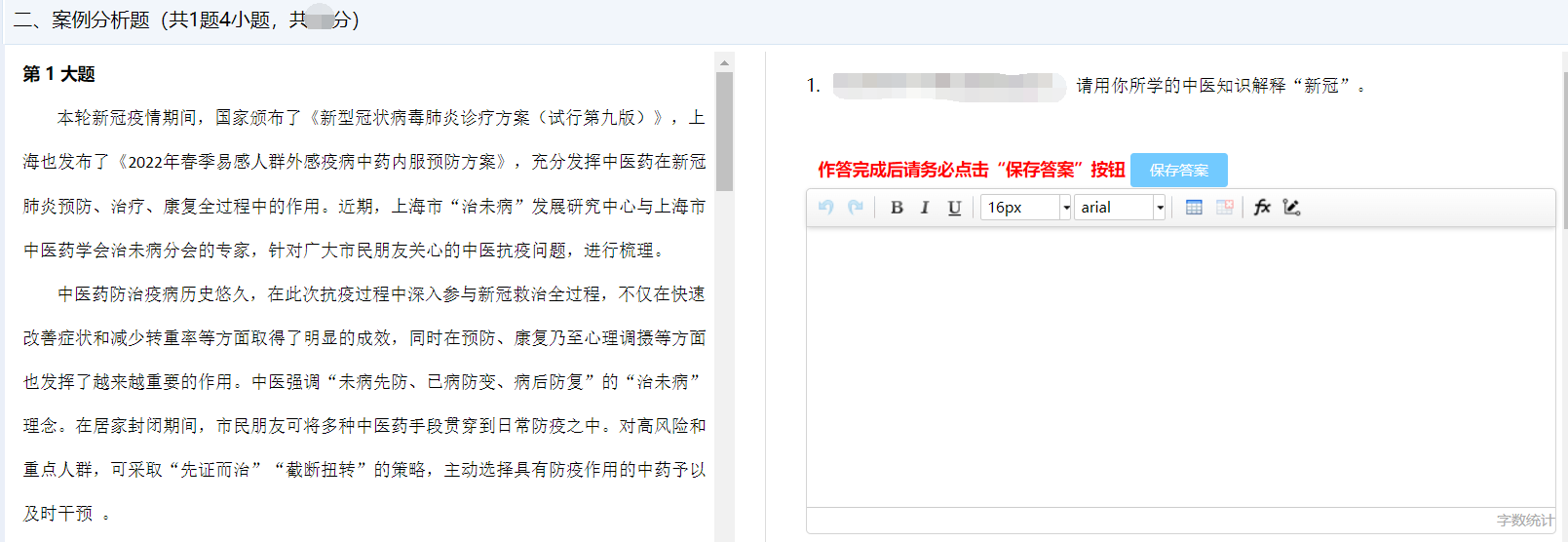 客观题作答：点击选择，答案自动保存。主观题作答：在答题区域内进行作答，系统每隔一段时间自动保存，考生也可自行点击保存答案。2.1.7.即时通信工具进入答题系统后，系统右下角有个“我的消息”小图标，通过此功能可以与监考老师进行即使通信。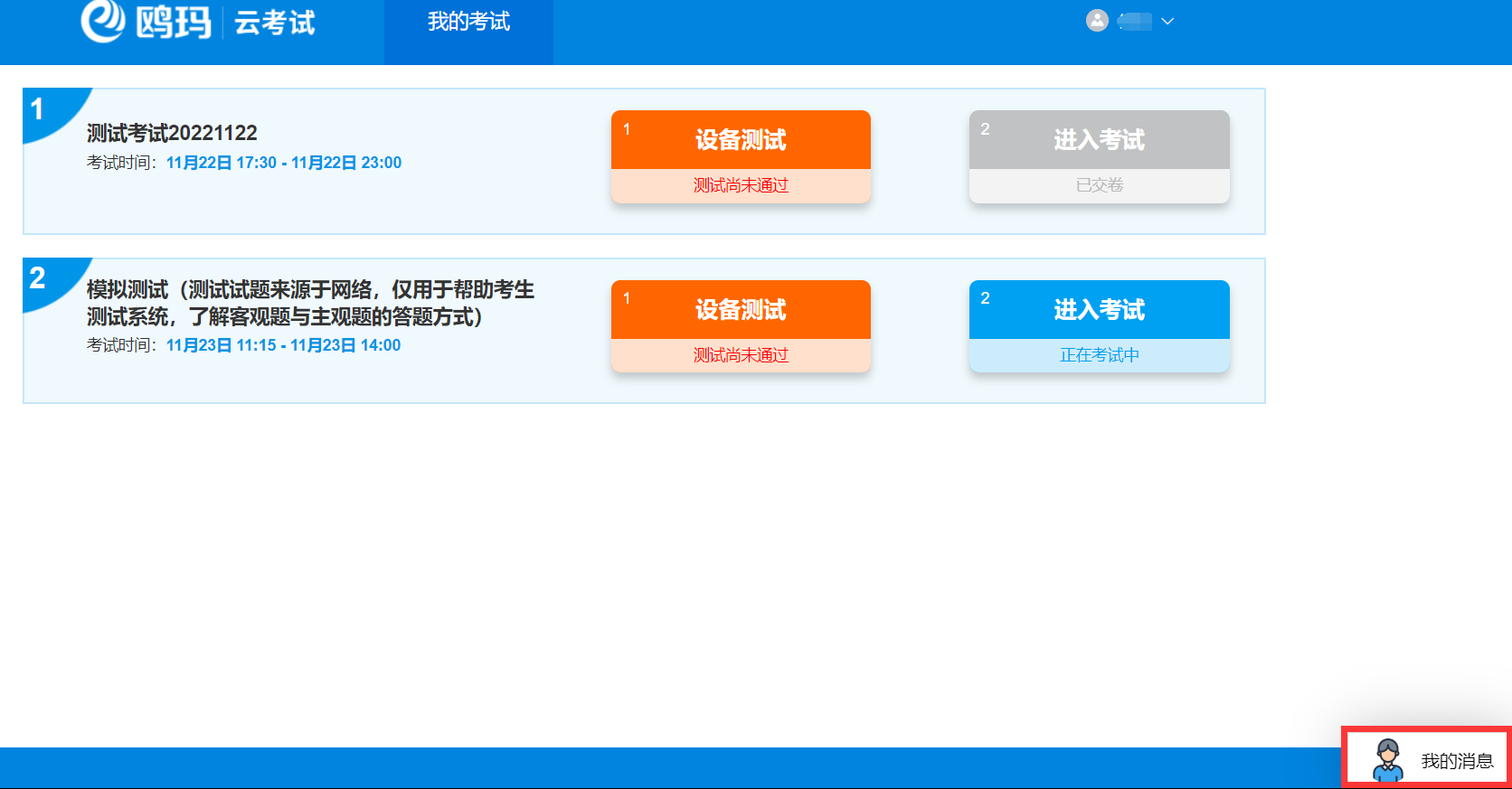 点击”我的消息”，弹出监考老师列表，点击监考老师会弹出即时通信对话界面，在对话界面即可与监考老师进行即时通信。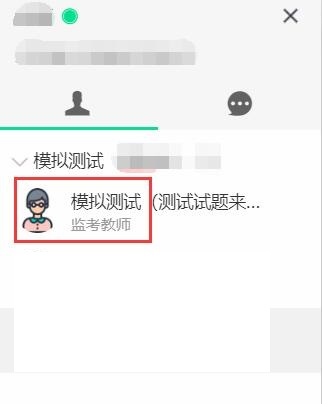 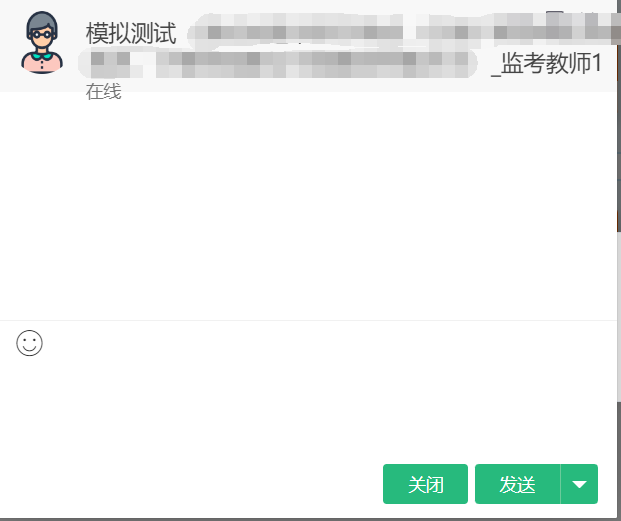 2.1.8.交卷本次考试不得提前交卷，考试倒计时结束，系统自动收卷。点击【返回考试列表】返回“我的考试”，点击【退出考试端】即可退出专用浏览器。第二部分APP监控系统使用说明考生考试准备考试环境要求云考试系统监控端（考生用），所需环境配置。手机设备：安卓或鸿蒙系统手机操作系统：安卓5.0以上版本内存：2G以上摄像头：正常调用麦克风：正常调用网络带宽：20M及以上考试程序考生监控客户端：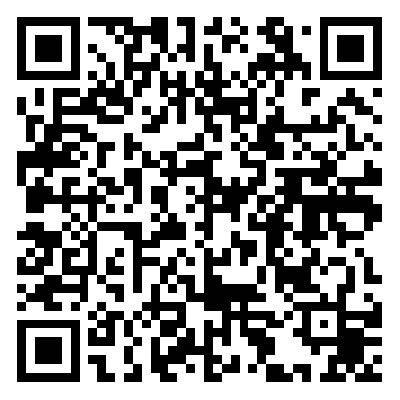 请使用智能手机（必须为安卓或鸿蒙系统），用腾讯QQ扫一扫，扫描上方二维码下载考试监控APP并安装到手机上。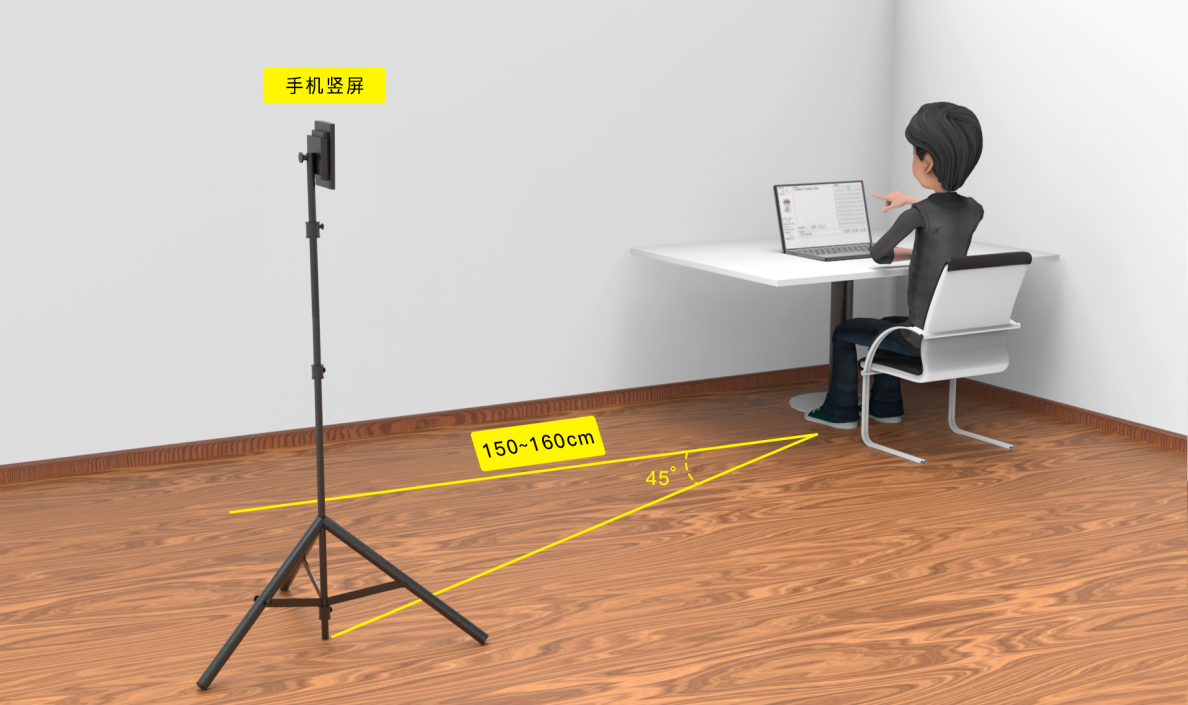 考生考试步骤APP安装下载安装包后进行安装，默认权限，点击安装。登录启动已安装好的考试监控APP，进入选择考试界面，选择所要参加的考试，进入考生信息输入界面，输入身份证号、姓名，点击登录，进入选择考试界面。选择考试科目在此界面选择考试科目，进入开始监控界面。开始监控在此界面先确认基本信息，若基本信息有误应退出检查证件号，基本信息确认之后认真阅读考生须知，阅读完毕后点击我已阅读并知晓进行确认，否则无法开始监控。确认后点击开始监控，可进入监控页面。保持网络畅通，确保监控画面实时上传到云服务器。考试监控过程中也会对考生的相关操作（如退出APP等）进行监控和记录，监控的同时会进行本地录像，考试收卷后，点击结束按钮，请等待录像上传完成之后再退出。注意：考生须将手机充满电且屏幕休眠时间设置为“永不”。视频背景必须是真实环境，不允许使用虚拟背景、更换视频背景。建议考生将用于监控的手机在保证网络畅通前提下设置为“飞行模式”或设置“拒接所有来电”，关闭手机闹铃等，谨防考试过程中有电话打入，影响考试或监控。